GRASSLAND SOCIETY OF 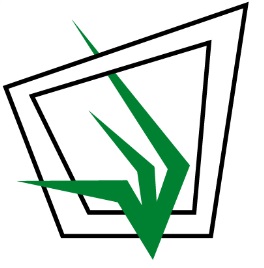 APPLICATION FOR MEMBERSHIPIndividualPlease complete this form and email to admin@grassland.org.za or fax to +27(0)86 622-7576 or post to: PO Box 41, Hilton, Pietermaritzburg, South Africa, 3245, alternatively, complete the online application form on the Society website: www.grassland.org.za/membershipI, the undersigned wish to become a Member of the Grassland Society of Southern Africa and certify that the above statements are true and correct.  If accepted for membership, I shall be bound by the Constitution of the Society and any amendment thereto.Please enclose a copy of your Curriculum vitae.__________________________________		____________________________	SIGNATURE OF APPLICANT				DATE__________________________________		_____________________________SIGNATURE OF PROPOSER				SIGNATURE OF SECONDER__________________________________		_____________________________PROPOSER	(Print name)					SECONDER (Print name)DATE OF ACCEPTANCE:  _______________PERSONAL INFORMATION:PERSONAL INFORMATION:PERSONAL INFORMATION:PERSONAL INFORMATION:PERSONAL INFORMATION:PERSONAL INFORMATION:PERSONAL INFORMATION:PERSONAL INFORMATION:PERSONAL INFORMATION:PERSONAL INFORMATION:PERSONAL INFORMATION:PERSONAL INFORMATION:PERSONAL INFORMATION:PERSONAL INFORMATION:Title: Initials:Initials:First Name:First Name:Surname:Identity no.:Date of birth:Postal Address:VAT number:Tel: Fax:Cell:E-mail address:CAREER INFORMATION:CAREER INFORMATION:CAREER INFORMATION:CAREER INFORMATION:CAREER INFORMATION:CAREER INFORMATION:CAREER INFORMATION:CAREER INFORMATION:CAREER INFORMATION:CAREER INFORMATION:CAREER INFORMATION:CAREER INFORMATION:CAREER INFORMATION:CAREER INFORMATION:Current Company/Institute:Current Company/Institute:Current Company/Institute:Current Company/Institute:Present Position/Occupation:Present Position/Occupation:Present Position/Occupation:Present Position/Occupation:Previous Occupation/Experience:Previous Occupation/Experience:Previous Occupation/Experience:Previous Occupation/Experience:Membership of other societies:Membership of other societies:Membership of other societies:Membership of other societies:ACADEMIC QUALIFICATIONS:ACADEMIC QUALIFICATIONS:ACADEMIC QUALIFICATIONS:ACADEMIC QUALIFICATIONS:ACADEMIC QUALIFICATIONS:ACADEMIC QUALIFICATIONS:ACADEMIC QUALIFICATIONS:ACADEMIC QUALIFICATIONS:ACADEMIC QUALIFICATIONS:ACADEMIC QUALIFICATIONS:ACADEMIC QUALIFICATIONS:ACADEMIC QUALIFICATIONS:ACADEMIC QUALIFICATIONS:ACADEMIC QUALIFICATIONS:Degrees/DiplomasDegrees/DiplomasInstitutionInstitutionInstitutionInstitutionInstitutionInstitutionInstitution	Major Subjects/Thesis	Major Subjects/Thesis	Major Subjects/Thesis	Major Subjects/ThesisYear Completed